Automotive Chassis Systems 8th EditionChapter 19 – ABS Diagnosis and ServiceLesson PlanCHAPTER SUMMARY: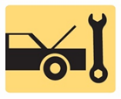 1. ABS Fault Diagnosis, Retrieving ABS Codes on Older Vehicles, and ABS Diagnosis2. Wheel Speed Sensor Diagnosis, Hydraulic ABS Service, and ABS Safety Precautions_____________________________________________________________________________________OBJECTIVES: 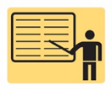 1. Explain the ABS diagnostic procedure and retrieval of diagnostic codes.2. Explain how to diagnose the OBD-II ABS system.3. Explain how to diagnose wheel speed sensors.4. List the steps in the hydraulic ABS service procedure.5. Discuss ABS safety precautions._____________________________________________________________________________________RESOURCES: (All resources may be found at jameshalderman.com)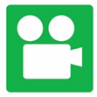 1. Task Sheet: Electronic Brake (ABS) Component Inspection2. Task Sheet: Electronic Brake (ABS) Fault Diagnosis3. Task Sheet: Depressurization of High-Pressure ABS4. Task Sheet: Bleed ABS Hydraulic Circuits5. Task Sheet: ABS Wheel Speed Sensor Testing6. Task Sheet: Modified Vehicle ABS Problem Diagnosis7. Crossword Puzzle and Word Search 8. Videos: ASE A5 Brakes9. Animations: ASE A5 Brakes_____________________________________________________________________________________ACTIVITIES: 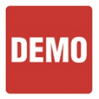 1. Task Sheet: Electronic Brake (ABS) Component Inspection2. Task Sheet: Electronic Brake (ABS) Fault Diagnosis3. Task Sheet: Depressurization of High-Pressure ABS4. Task Sheet: Bleed ABS Hydraulic Circuits5. Task Sheet: ABS Wheel Speed Sensor Testing6. Task Sheet: Modified Vehicle ABS Problem Diagnosis_____________________________________________________________________________________ASSIGNMENTS: 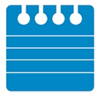 1. Chapter crossword and word search puzzles from the website.2. Complete end of chapter quiz from the textbook. 3. Complete multiple choice and short answer quizzes downloaded from the website._____________________________________________________________________________________CLASS DISCUSSION: 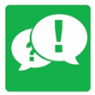 1. Review and group discussion chapter Frequently Asked Questions and Tech Tips sections. 2. Review and group discussion of the five (5) chapter Review Questions._____________________________________________________________________________________NOTES AND EVALUATION: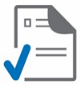 _____________________________________________________________________________________